                                              		№ 5-589-2110/202486MS0050-01-2024-002099-68ПОСТАНОВЛЕНИЕпо делу об административном правонарушении15 апреля 2024 года                                                                                              город Нижневартовск              Мировой судья судебного участка № 10 Нижневартовского судебного района города окружного значения Нижневартовска ХМАО - Югры Полякова О.С., рассмотрев материалы по делу об административном правонарушении в отношении:должностного лица - директора ООО «Магнум»  Петрушова Андрея Витальевича, …. года рождения ….. проживает по адресу: …….  года, 					          УСТАНОВИЛ:10.01.2024 года в 00 час 01 мин Петрушов А.В., являясь должностным лицом –директором ООО «Магнум» (юридический адрес: ХМАО-Югра г. Нижневартовск ул. 2ПС, 4А, 24) нарушил срок предоставления сведений о застрахованном лице  Крамарук С.В. ………, чем был нарушен п. 6  ст. 11 ФЗ от 01.04.1996 г. № 27-ФЗ «Об индивидуальном (персонифицированном) учете в системе обязательного пенсионного страхования», в соответствии с которым сведения должны были быть предоставлены в СФР не позднее рабочего дня, следующего за днем заключения с застрахованным лицом соответствующего договор, а в случае прекращения договора не позднее рабочего дня, следующего за днем его прекращения, то есть  не позднее 09.01.2024 года. На рассмотрение административного материала Петрушов А.В. не явился, о месте и времени рассмотрения дела извещался надлежащим образом по адресу, указанному в протоколе об административном правонарушении. Его представитель Крамарук С.В. при рассмотрении дела не отрицал факт допущенных нарушений.В соответствии с ч. 2 ст. 25.1 Кодекса Российской Федерации об административных правонарушениях, при наличии данных о надлежащем извещении лица, в отношении которого ведется производство по делу об административном правонарушении, о месте и времени рассмотрения дела, если от этого лица не поступило ходатайство об отложении рассмотрения, дело об административном правонарушении рассматривается в его отсутствие.Мировой судья, исследовав материалы дела: - протокол об административном правонарушении № 65 от 11.03.2024 года;- выписку из ЕГРЮЛ в отношении ООО «Магнум»;  - сведения о застрахованном  лице  Крамарук С.В., согласно которой  дата окончания договора ГПХ 31.12.2023 года;- сведения о направлении по ТКС сведений на застрахованное лицо 12.01.2024 года,  приходит к следующему.Согласно Постановления Правления Пенсионного фонда Российской Федерации от 31.10.2022 № 245п «Об утверждении единой формы «Сведения для ведения индивидуального (персонифицированного) учета и сведения о начисленных страховых взносах на обязательное социальное страхование от несчастных случаев на производстве и профессиональных заболеваний (ЕФС-1)» и порядка ее заполнения», а также п.2 ст. 8 Закона 27-ФЗ «Об индивидуальном (персонифицированном) учете в системах обязательного пенсионного страхования и обязательного социального страхования» от 01 апреля 1996г (далее Федеральный закон № 27-ФЗ), страхователь представляет в органы Фонда сведения для индивидуального (персонифицированного) учета в составе единой формы сведений (Форма ЕФС-1).Единая форма сведений и порядок ее заполнения устанавливаются Фондом по согласованию с федеральным органом исполнительной власти, осуществляющим функции по выработке государственной политики и нормативно-правовому регулированию в сфере социального страхования. Форматы единой формы сведений определяются Фондом.Согласно пп. 5 п. 2 ст. 11 Федерального закона от 01.04.1996 № 27-ФЗ, а также порядка представления указанных сведений в форме электронного документа, страхователь представляет о каждом работающем у него лице (включая лиц, заключивших договоры гражданско-правового характера (далее - ГПХ (гражданско-правовой характер), ГПД - гражданско-правовой договор), предметом которых является выполнение работ (оказание услуг), договоры авторского заказа, договоры об отчуждении исключительного права на произведения науки, литературы, искусства, издательские лицензионные договоры, лицензионные договоры о предоставлении права использования произведения науки, литературы, искусства, в том числе договоры о передаче полномочий по управлению правами, заключенные с организацией по управлению правами на коллективной основе) следующие сведения и документы: дату заключения, дату прекращения и иные реквизиты договора гражданско-правового характера о выполнении работ (об оказании услуг), договора авторского заказа, договора об отчуждении исключительного права на произведения науки, литературы, искусства, издательского лицензионного договора, лицензионного договора о предоставлении права использования произведения науки, литературы, искусства, в том числе договора о передаче полномочий по управлению правами, заключенного с организацией по управлению правами на коллективной основе, на вознаграждение по которым в соответствии с законодательством Российской Федерации о налогах и сборах начисляются страховые взносы, и периоды выполнения работ (оказания услуг) по таким договорам (далее -форма ЕФС-1, раздел 1, подраздел 1.1).В соответствии с п. 6 ст. 11 Федерального закона № 27-ФЗ сведения, указанные в п.п 5 п. 2 статьи 11 Федерального закона № 27-ФЗ представляются не позднее рабочего дня, следующего за днем заключения с застрахованным лицом соответствующего договора, а в случае прекращения договора не позднее рабочего дня, следующего за днем его прекращения.Сведения по форме ЕФС-1 на застрахованное лицо Крамарук С.В. были предоставлены 12.01.2024 года, тогда как должны были быть представлены не позднее 09.01.2024 года.Оценив и  исследовав представленные доказательства, мировой судья приходит к выводу, что директор Общества Петрушов А.В. совершил административное правонарушение, предусмотренное ч. 1 ст. 15.33.2 Кодекса РФ об АП, которая предусматривает административную ответственность за непредставление в установленный законодательством Российской Федерации об индивидуальном (персонифицированном) учете в системе обязательного пенсионного страхования срок либо отказ от представления в органы Пенсионного фонда Российской Федерации оформленных в установленном порядке сведений (документов), необходимых для ведения индивидуального (персонифицированного) учета в системе обязательного пенсионного страхования, а равно представление таких сведений в неполном объеме или в искаженном виде.При назначении наказания мировой судья учитывает характер совершенного                     административного правонарушения, обстоятельства его совершения, отсутствие смягчающих и отягчающих административную ответственность обстоятельств, предусмотренных ст.ст. 4.2  и 4.3. Кодекса РФ об АП и считает, что необходимо назначить административное наказание в виде штрафа.  На основании изложенного и руководствуясь ст. ст. 29.9, 29.10, 32.2 Кодекса РФ об АП,  мировой судья,                                                                                                                            ПОСТАНОВИЛ:должностного лица - директора ООО «Магнум»  Петрушова Андрея Витальевича признать виновным в совершении административного правонарушения, предусмотренного ч. 1 ст. 15.33.2 Кодекса РФ об АП и назначить ему административное наказание в виде штрафа в размере 300 (триста) рублей.Штраф подлежит уплате в УФК по ХМАО-Югре (ОСФР по ХМАО-Югре л/сч № 04874Ф87010); р/сч 03100643000000018700 РКЦ г. Ханты-Мансийск; ИНН 8601002078; КПП 860101001; БИК ТОФК 007162163; Кор/сч. 40102810245370000007, КБК 79711601230060001140, ОКТМО 71875000. УИН 79702700000000099995.В соответствии со ст. 32.2 Кодекса РФ об АП административный штраф должен быть уплачен лицом, привлеченным к административной ответственности не позднее 60 дней со дня вступления постановления о наложении административного штрафа в законную силу либо со дня истечения срока отсрочки или срока рассрочки, предусмотренных ст. 31.5 Кодекса РФ об административных правонарушениях. Неуплата административного штрафа в срок, предусмотренный ч. 1 ст. 32.2 Кодекса РФ об АП влечет наложение административного штрафа в двукратном размере суммы неуплаченного административного штрафа, но не менее одной тысячи рублей, либо административный арест на срок до пятнадцати суток, либо обязательные работы на срок до пятидесяти часов.Постановление может быть обжаловано в течении 10 суток с даты вручения или получения  в Нижневартовский   городской суд Ханты-Мансийского автономного округа-Югры через мирового судью судебного участка № 10.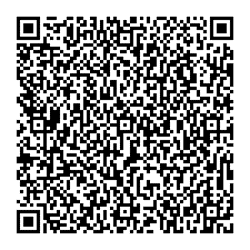 .Мировой судья                                                                                   О.С. Полякова.